Bellwork – January 1, 2020Answer the following questions related to the image below:Explain what is happening in this image.How do you think it relates to the poem.Does this image remind you of anything from literature or history?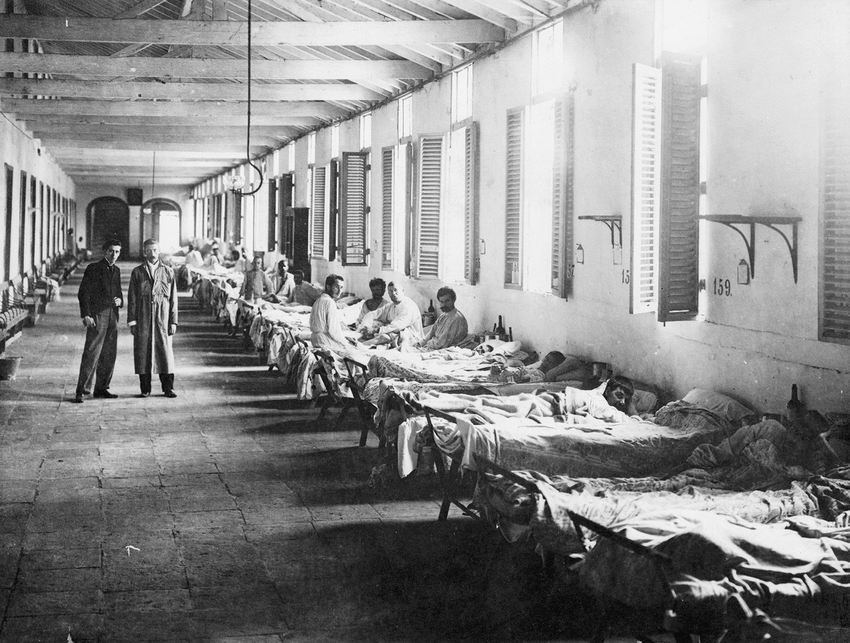 